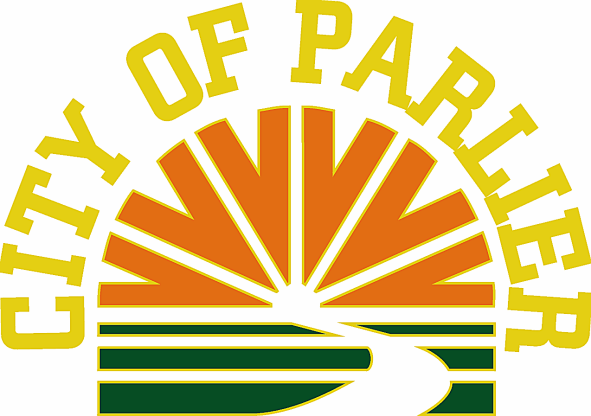 REQUEST FOR PROPOSALSBy the City of ParlierIMPLEMENTATION OF HOUSING PROGRAMS/LOAN PORTFOLIO MANAGEMENTPROPOSALS MUST BE RECEIVED BYMonday, July 8, 2019City of ParlierCity Clerk1100 E. Parlier Ave.Parlier, CA 93648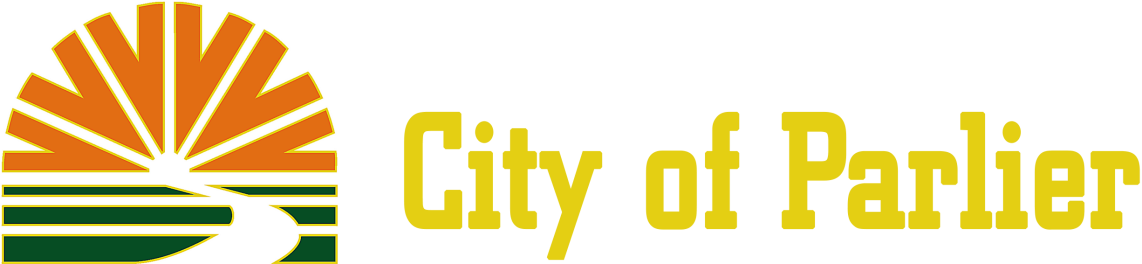 REQUEST FOR PROPOSALIMPLEMENTATION OF LOAN HOUSING PROGRAMS/LOAN PORTFOLIO MANAGEMENTThe City of Parlier is soliciting proposals from qualified housing firms to enter into a three (3) year agreement to provide services required for:Implementation of the City of Parlier’s Housing Programs including but not limited to: First- Time Homebuyer Program and/or Housing Rehabilitation Program using funds secured through federal, state, and local funding sources such as the Community Development Block Grant (CDBG) Program, HOME Investment Partnerships (HOME), Program, CalHome Program CDBG or HOME Program Income, and any other housing- related funding that may become available to City for programs and projects.Loan Portfolio Management services should be developed in consultation with the City of Parlier, and be based on current federal, state, and local regulations. Firm Servicer is expected to be directly involved with participants (applicants). Firm Servicer must have the capacity to handle annual verifications of occupancy, insurance and tax monitoring, as well as, have the ability to work with participants on an “as needed” basis to resolve problems related to delinquent payments, title issues, taxes, insurance, and occupancy.  In addition, complete the annual long–term monitoring report to the state for projects funded through CDBG/HOME.  Proposed Scope of ServicesFirst-Time Homebuyer Program – ImplementationFirm shall assist eligible residents in the purchase of homes in accordance with program guidelines adopted by the City of Parlier and milestones established by the funding source, through the following activities:Provide promotional services to inform potentially eligible applicants;Determine eligibility of applicants; andInspect the prospective units and determine eligibility and acceptability of properties selected by applicants.Prepare loan documents on qualified applicants and submit completed loan document package to City of Parlier for approval in conformance with program guidelines;Prepare all loan closing documents and ensure proper closing; andTransfer participant files to City of Parlier or contracted loan servicing agent at completion of each file closeout.Rehabilitation Program - ImplementationHousing rehabilitation shall be effected in accordance with project guidelines adopted by the City of Parlier’s milestones established by the funding source, through the following activities:Provide promotional services to inform potentially eligible applicants;Determine participant eligibility;Prepare loan/grant documents on qualified applicants and submit completed loan document package to City for approval in conformance with program guidelines; process approved loans/grants to closing;Recommend type of work to be performed and prepare work write-up and necessary plans to accomplish that work;Assist owners to obtain bids from and select qualified contractors to perform authorized work;Monitor the work of authorized contractors and subcontractors; andAssist owners to secure labor and material repairs from contractor responsible for construction defects for one year from date of final approval by the City Building Department;Transfer participant files to City of Parlier or contracted loan servicing agent at completion of each file closeout.Loan Portfolio ManagementLoan Portfolio Management shall be effected in accordance with loan servicing guidelines adopted by the City of Parlier through the following activities:Handle Fair Housing and Section 504 complaints;Track loan payments received by the City of Parlier;Follow up on delinquent loan payments;Follow up on delinquent or canceled insurance for participants with loans;Follow up on delinquent property taxes for participants with loans;Annually request proof of residency from owner/occupant participants;Annually request rent verification from participants owner investors and their tenants, in order to confirm continued benefit to income eligible households;Ensure that any conversion of property rehabilitated with funds meets current program requirements;Process title changes of property;Process release of grants at end of term;Process reconveyances on all housing loans;Process defaults and foreclosures of all housing loans; andForce insurance.BudgetsAdministration – The City of Parlier will budget up to the maximum percentage available for grant administration as permitted by funding source.Activity Delivery – The City of Parlier will budget up to the maximum percentage available per activity as permitted by funding source.Loan Servicing – The City of Parlier will budget for all staff charges for file maintenance and provide a budget for the reimbursement of costs associated with payment of forced insurance, recording fees, title fees, and tax fees on a case-by-case basis with approval of the City.Actual budgets and tasks will be negotiated after the service provider has been selected, based on grants awarded.Proposal RequirementsSummary of Firm’s Qualifications:Briefly relate history and purpose of firm.State firm’s policy regarding affirmative action and how it complies with Attachment A.Indicate if firm is a small business and/or a minority or woman-owned business.Describe experience managing CDBG, HOME and/or CalHome grants.Describe experience determining income and property eligibility, as well as, processing loans.Describe experience managing a loan portfolio.State overall qualifications and duties, and availability, of project staff to be assigned to this contract.Accessibility- firm is prepared and available to make presentations before others to meet public hearing and general information needs of the City.Implementation Experience:Describe firm’s related experience.Describe past performance that demonstrates ability to complete the work in a timely and cost efficient manner.Describe how the firm will implement and operate the program(s), responding to the various work tasks identified above.Describe proposed project management and firm’s record keeping systems. Include samples of reports.Attach list of jurisdictions where provider has contracted to implement and/or administer Federal, State and/or Local housing programs and/or managing a loan portfolio.State the amount firm proposes to charge for grant writing, general administration and activity delivery for each grant.State the amount firm proposes to charge for loan portfolio management.Statement of insurance limits to be provided at contract execution.Selection ProcessThe relevant experience of each firm will be evaluated as it relates to the Scope of Services.  City of  Parlier staff will review the responses to the Request for Proposals and will make a recommendation to the City Council. Proposals will be ranked based on an assessment of the provider’s resources, capacity, experience and past performance in administrating, implementing and operating California CDBG, HOME and CalHome first-time homebuyer and housing rehabilitation programs, not only on price.Each proposal will be ranked separately to ensure fair competition.Proposals will be evaluated based on the criteria and scoring systems shown below:Notice of Intent/Conflict ResolutionA “Notice of Intent to Award” will be sent to all participating Bidders upon Evaluation Committee recommendation to initiate contract negotiation. This “ Notice of Intent to Award” will be sent to all participating Bidders by U.S. Mail and/or facsimile.Prior to presenting its recommendation to the City Council, staff shall notify each firm, who has submitted a response, of the City of Parlier’s intended recommendation. A firm who is not being recommended may file a written protest with the City of Parlier stating the reason(s) for the protest. If the protestor and the City cannot resolve the conflict, the protestor may request to be heard by the City Council at the time the recommended award is being considered.Contract RequirementsFederal Procurement standards mandate that the selected consultant adhere to all Federal statues and executive orders and their implementing regulations. (See attachment A)Award of ContractThe City Council will make the final decision and award the contract. The City of Parlier reserves the right to reject any and all proposals submitted, to request clarification or additional information from competitors, and to waive any irregularity in the proposal as long as City procedures remain consistent with CDBG and HOME procurement procedures.  Formal interviews may be conducted.The City also reserves the right to award a contract to the firm that presents the proposal which, in the sole judgment of the City, best demonstrates the expertise desired by the City. This Request for Proposal does not represent a commitment on the part of the City to award a contract.The City of Parlier shall not be liable for any pre-contractual expenses incurred by the proposer of selected contractor or contractors. The City of Parlier shall be held harmless and free from any and all liability, claims, or expenses whatsoever incurred by, or on behalf of, any person or organization responding to this RFP.Submission of ProposalResponses must be received via email, fax or US Mail by 4:00 p.m. on Monday, July 8, 2019.   RFP questions must be directed to City Clerk, Bertha Augustine at 559-646-3545 or bertha@parlier.ca.us; RFP submittals must be directed to the person and address shown below:Bertha Augustine, City Clerk1100 E. Parlier Ave.Parlier, CA 93648P: 559-646-3545bertha@parlier.ca.usSubmittal of documents as a PDF is highly preferred.Attachment ADEPARTMENT OF HOUSING AND COMMUNITY DEVELOPMENT REQUIREDCONTRACT LANGUAGEEQUAL OPPORTUNITYThe Civil Rights, HCD, and Age Discrimination Acts Assurances:During the performance of this Agreement, the Grantee assures that no otherwise qualified person shall be excluded from participation or employment, denied program benefits, or be subjected to discrimination based on race, color, national origin, sex, age, or handicap, under any program or activity funded by this contract, as required by Title VI of the Civil Rights Act of 1964, Title I of the Housing and Community Development Act of 1974, as amended, and the Age Discrimination Act of 1975, and all implementing regulations.The Training, Employment, and Contracting Opportunities for Business and Lower Income Persons Assurance of Compliance:The work to be performed under this Agreement is on a project assisted under a program providing direct Federal financial assistance from the Department of Housing and Urban Development and is subject to the requirements of Section 3 of the Housing and Urban Development Act of 1968, as amended, 12 U.S.C. 1701u. Section 3 requires that to the greatest extent feasible, opportunities for training and employment be given lower income residents of the project area and contracts for Work in connection with the project be awarded to business concerns which are located in, or owned in substantial part by persons residing in the area of the project.The parties to this Agreement will comply with the provisions of said Section 3 and the regulations issued pursuant thereto by the Secretary of Housing and Urban Development set forth in 24 CFR Part 135, and all applicable rules and orders of the Department issued there under prior to the execution of this contract. The parties to this contract certify and agree that they are under no contractual or other disability which would prevent them from complying with these requirements.The Grantee will send to each labor organization or representative of workers with which he has a collective bargaining agreement or other contract or understanding, if any, a notice advertising the said labor organization or worker's representative of his commitments under this Section 3 clause and shall post copies of the notice in conspicuous places available to employees and applicants for employment or training.The Grantee will include these Section 3 clauses in every contract and subcontract for Work in connection with the project and will, at the direction of the State, take appropriate action pursuant to the contract upon a finding that the Grantee or any contractor or subcontractor is in violation of regulations issued by the Secretary of Housing and Urban Development, 24 CFR Part 135 and, will not let any contract unless the Grantee or contractor or subcontractor has first provided it with a preliminary statement of ability to comply with the requirements of these regulations.Compliance with the provisions of Section 3, the regulations set forth in 24 CFR Part 135, and all applicable rules and orders of the Department issued thereunder prior to the execution of the Agreement shall be a condition of the Federal financial assistance provided to the project, binding upon the Grantee, its successors, and assigns. Failure to fulfill these requirements shall subject the Grantee, its contractors and subcontractors, its successors, and assigns to those sanctions specified by the grant or contract through which Federal assistance is provided, and to such sanctions as are specified by 24 CFR Part 135.State Nondiscrimination Clause:During the performance of this contract, contractor and its subcontractors shall not unlawfully discriminate against any employee or applicant for employment because of race, religion, color, national origin, ancestry, physical handicap, medical condition, marital status, age (over 40) or sex. Contractors and subcontractors shall ensure that the evaluation and treatment of their employees and applicants foremployment are free of such discrimination. Contractors and subcontractors shall comply with the provisions of the Fair Employment and Housing Act (Government Code, Section 12900 et seq.) and the applicable regulations promulgated thereunder (California Code of Regulations, Title 2, Section 7258.0 et seq.) The applicable regulations of the Fair Employment and Housing Commission implementing Government Code, Section 12990, set forth in Chapter 5 of Division 4 of Title 2 of the California Code of Regulations are incorporated into this contract by reference and made a part hereof as if set forth in full. Contractor and its subcontractors shall give written notice of their obligations under this clause to labor organizations with which they have a collective bargaining or other agreement.This contractor shall include the nondiscrimination and compliance provisions of this clause in all subcontracts to perform work underthe contract."The Contractor hereby agrees to abide by the requirement of executive order 11246 and all implement regulations of the Department of Labor."Non-Discrimination  ClauseDuring the performance of this Agreement, Contractor and its subcontractors  shall  not unlawfully  discriminate,  harass,  or  allow   harassment   against  any  employee  or   applicant  for employment   because of sex, race,  color,  ancestry,  religious  creed,  national  origin,  physical disability  (including  HIV  and AIDS), mental disability, medical condition (cancer),. age  (over  40),  marital  status,  and  denial  of  family care leave. Contractor and  subcontractors  shall  insure that the evaluation  and treatment of their employees and applicants for employment are free from such discrimination and harassment.  Contractor  and subcontractors shall comply with the provisions  of  the  Fair  Employment  and Housing  Act (Government Code Section 12990 (a-f) et seq.) and  the  applicable  regulations  promulgated  thereunder  (California  Code  of Regulations, Title 2, Section 7285 et seq.). The applicable  regulations  of  the  Fair  Employment  and Housing Commission implementing Government Code Section 12990 (a-f),  set  forth  in  Chapter  5  of Division 4 of Title 2 of the California Code of Regulations,  are  incorporated  into  this  Agreement  by reference and made a part hereof as if set forth in full. Contractor and its  subcontractors shall give  written notice of their obligations under this clause to labor organizations with which  they  have  a  collective bargaining  or other Agreement.Anti-Lobbying  CertificationThis certification is a material representation of  fact upon  which reliance  was placed when this transaction  was made or entered  into.  Submission  of  this  certification  is  a  prerequisite  for making  or  entering  into this transaction imposed by Section 1352, U.S.  Code.  Any  person  who  fails  to  file  the  required  certification shall be subject to a civil penalty of not less than $10,000 and no more than $100,000 for such failure.Contractor  certifies,  to the best of his or her knowledge  or belief, that:No Federal appropriated funds  have  been  paid  or  will be paid, by  or on behalf of  it, to any  person  for influencing or attempting to influence an officer or employee of any agency,  a Member  of Congress, an officer or employee of Congress, or an employee of a  Member  of  Congress  in connection with the  awarding  of  any  Federal  contract,  the making  of  any  Federal  grant,  the making of any Federal loan, the entering into of any cooperative agreement, and the extension, continuation, renewal, amendment, or modification of any Federal contract, grant, loan, or cooperative agreement;If any funds other than Federal appropriated funds have been paid or will be paid to any person for influencing or attempting to influence an officer or employee of  any agency, a Member  of  Congress, an officer or  employee  of Congress, or  an employee of  a Member of   Congress   in  connection   withthis Federal contract, grant, loan, or cooperative agreement, it will complete and submit Standard Form-LLL, "Disclosure  Form  to Report Lobbying,"  in accordance with its  instructions.Conflict of InterestContractor needs to be aware of the following provisions regarding current or former state employees. If Contractor has any questions on the status of any  person  rendering  services  or  involved  with  the  Agreement,   the   awarding   agency   must   be   contacted   immediately  for clarification.Current State Employees  (Public  Contracts Code section 10410):No officer or employee shall  engage in  any employment,  activity or enterprise from which  the officer or employee receives compensation or has a financial interest and which is sponsored or funded by any state agency, unless the employment, activity or enterprise is required  as  a condition of regular state employment.No officer or employee shall contract on his or her own behalf as an independent Contractor  with any state agency to provide goods  or services.Former  State Employees  (Public Contracts Code section 10411):For the two-year period  from the date he or she left  state employment, no former state officer or employee may enter into a contract in which he or she engaged in any of the negotiations, transactions, planning, arrangements or any part of  the decision-making  process  relevant to the  contract while  employed in any capacity by any state agency.For the twelve-month period from  the  date  he  or  she  left  state  employment,  no  former state officer or employee may enter into a contract with any state agency if he or she was employed by that state agency in  a policy-making  position in the same  general  subject  area as the  proposed  contract  within  the 12-month period prior to his or her leaving state service.If Contractor violates any provisions of above paragraphs, such action by Contractor shall render this Agreement  void.   (Public Contracts Code section 10420).Members of boards and commissions are exempt from this section  if they  do not receive payment  other than payment  of  each  meeting  of  the  board  or  commission,  payment for  preparatory  time and  payment  for  per  diem.    (Public  Contracts  Code  section10430(e)).Conflict of Interest of Members, Officers, or Employees of Contractors, Member of Local Governing  Body, or other  Public OfficialsNo member, officer, or employee of the Contractor, or its designees or agents, no member of the governing body of the locality in which the program is situated, and no  other  public  official of such  locality  or localities  who  exercise  any  functions  or  responsibilities  with  respect  to  the program  during  his/her tenure or for one  year  thereafter,  shall  have  any  interest,  direct  or indirect,  in  any  contract  or subcontract, or the  proceeds  thereof,  for  grant  activities  to  be  performed  in  connection  with  the  program  assisted under  this  agreement.  The  Contractor shall incorporate,  or   cause   to   be   incorporated, in  all  such  contracts  or  subcontracts   a  provision prohibiting such  interest  pursuant to the purposes of   this section.Conflict of Interest of Certain Federal  OfficialsNo member of or delegate to the Congress of the United States, and no resident commissioner, shall be admitted to any share or part of this agreement or to any benefit to arise  from the same.InsuranceThe Contractor shall have and maintain  in full force and effect during the term of this agreement such  forms of insurance, at such levels, as may be determined by the City/County and the State to be necessary for  specific  components  of  the  grant  activity,  including,  but  not  limited  to,  worker's  compensation insurance, unemployment  insurance, disability insurance and liability  insurance.Child Support Compliance ActThis section is applicable to all Contracts and Subcontracts of $100,000 or more. Contractor acknowledges  and agrees to the following:The Contractor recognizes the importance of child and  family  support  obligations  and shall fully comply with  all  applicable  state  and  federal  laws  relating  to  child   and   family   support enforcement,   including,  but  not  limited  to,  disclosure  of  information  and  compliance   with earnings  assignment orders, as provided in Chapter 8 (commencing with section 5200) of  Part 5 of Division  9 of the  Family Code; andThe Contractor, to the  best  of  his/her  knowledge,  is  fully  complying  with  the  earnings assignment  orders of all employees and is providing the names of all new employees to the New  Hire  Registry maintained  by the California Employment Development DepartmentThe Training, Employment, and Contracting Opportunities for Business and Lower-Income Persons  Assurance  of ComplianceThe work to be performed under this contract is on a project assisted 1.mder a program providing direct federal financial assistance from the Department of Housing and Urban Development and is subject to the requirements of Section 3 of the Housing and Urban Development Act of 1968, as amended, 12 USC 1701 u. Section 3 requires that to the greatest extent feasible, opportunities for training and employment be given to lower- income residents of the project area and contracts  for  work in connection with the project be awarded to business concerns  which are located in,  or owned in substantial part by persons residing  in, the area of the project.The parties to this AGREEMENT will comply with the provisions of said Section 3 and the regulations issued pursuant thereto by the Secretary  of Housing and Urban Development  set forth in 24 CFR Part 135, and all applicable rules and orders of the Department issued thereunder prior to the execution of this AGREEMENT. The parties to this AGREEMENT certify and agree that they are under no contractual or other disability which would prevent them from complying with these requirements.The CONSULTANT will send to each labor organization or representative of workers with which there is a collective bargaining agreement or other contract or understanding, if any, a notice advertising the said labor organization or workmen's representative of the commitment under this Section 3 Clause and shall post copies of the notice in conspicuous places available to employees and applicants for employment or training.The CONSULTANT will include this Section 3 Clause in every subcontract for work in connection with the project and will, at the direction of the applicant for or recipient of federal financial assistance, take appropriate action pursuant to the subcontract upon finding the subcontractor is in violation of regulationsissued by the Secretary of Housing and Urban Development, 24 CFR Part 135 and will not let any subcontract unless the subcontractor has first provided a preliminary statement of ability to comply with the requirements of these regulations.Compliance with the provisions of Section 3, the regulations set forth in 24 CFR Part 135, and all applicable rules and orders of the Department issued thereunder prior to the execution of the contract, shall be a condition of the federal financial assistance provided to the project, binding upon the applicant or recipient for such assistance, its successors, and assigns. Failure to fulfill these requirements shall subject the applicant or recipient, its contractor or subcontractors, its successors, and assigns to those sanctions specified by the grant or loan agreement or contract through which federal assistance is provided, and to such sanctions as are specified by 24 CFR Part 135.Attachment B – Indemnification and Assignment IndemnificationConsultant agrees to hold harmless and to indemnify the City from every claim or demand which may be made for any injury or death, or damage to property caused by Administrative Subcontractor in the performance of this contract.Such duty shall be irrespective of the date upon which the claim or demand is asserted.If any judgment is rendered against the City for any injury, death, or damage caused by contractor in the performance of this contract, Consultant shall, at his own expense, satisfy and discharge any judgment.None of the foregoing paragraphs shall be applicable if the injury, death, or damage is caused solely by City’s negligence.Consultant agrees that it shall immediately notify the City and Consultant’s insurance carriers of any incident occurring during performance of this contract which may result in a claim or liability.As used above, the term City means the City of Parlier or its officers, agents, or employees.As used above, the term Consultant includes any subcontractors and their officers, agents, or employees.AssignmentAny contract resulting from this bid and any amendments or supplements thereto shall not be assignable by the successful bidder either voluntarily or by operation of law, without the written approval of the City and shall not become an asset in any bankruptcy, receivership, or guardianship proceedings. Any assignee would need to  have equivalent qualifications as to retain contract award eligibilityCategoryMax. PointsCompleteness and thoroughness of proposal and how it relates to meeting the objectives in the RFP25Experience and qualifications for First-Time Homebuyer-Implementation, andHousing Rehabilitation-Implementation, Loan Portfolio Management20Knowledge of the City of Parlier20Staffing/Resources to perform work20Reasonableness of cost15TOTAL100